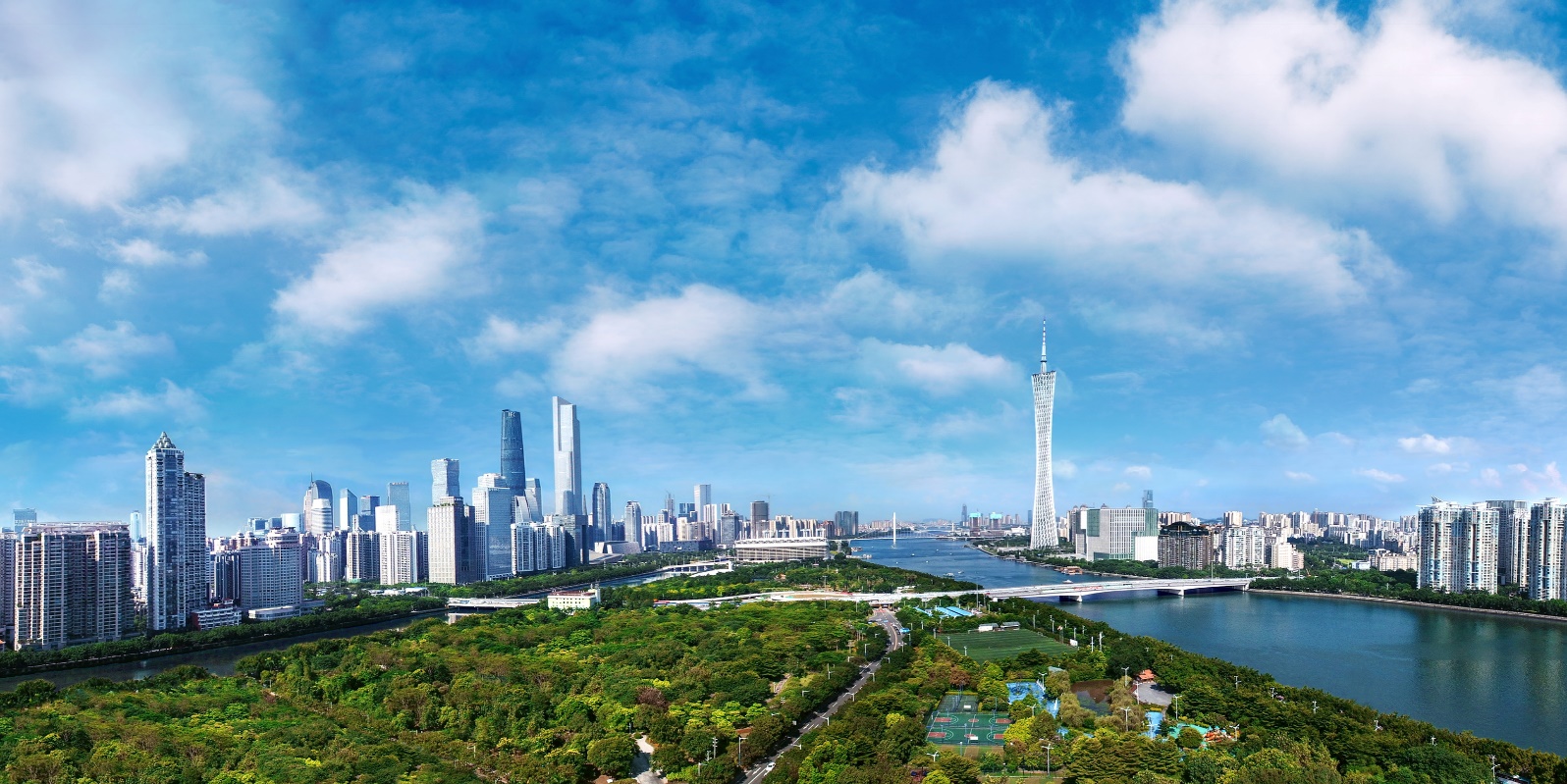 福岡市では，友好都市の中国・広州市より経済訪問団を迎え経済交流会を開催いたします！「広東・香港・マカオ大湾区構想」※の中核都市として注目を集める広東省の省都・広州市。人口約1,500万人，中国国内平均成長率を上回る速度で経済成長を続ける広州市では，従来の製造業に加え，ダイナミックなイノベーションと共に新たな産業が数多く生まれる都市に成長しています！来年は福岡－広州友好都市締結40周年。広州市を通して次世代の日中ビジネスにチャレンジしてみませんか？※広東・香港・マカオ大湾区構想とは広東省・香港・マカオの経済協力強化を通じて世界3大ベイエリア(東京，ニューヨーク，サンフランシスコ)に並ぶ一大経済圏実現を目指すもの第１幕　広州市経済交流会 概 要：広州に関する経済概況セミナー及び広州企業との交流会日 時：平成30年7月31日（火）　17:30～20:00　(17:00 受付開始)場 所：ホテルニューオータニ博多　3階「芙蓉・華の間」会 費：6,000円 /人プログラム：①福岡市長/広州市長挨拶，②広州市経済概況説明，③広州企業による技術紹介④九州経済概況説明(九州経済連合会会長)，⑤ネットワーキングなど第２幕　広州市ビジネスマッチングセッション 概 要：広州企業とテーマごとに分かれ，相互交流の情報交換を目的としたマッチングセッションを開催日 時：平成30年8月1日(水)　15:30～18:00　セミナー及び企業間マッチング(テーマごとに別部屋で開催)　　　　　　　　　　　　　　　ドローン技術・AI技術・オンラインゲーム等関連企業を予定。裏面参照　　　　　　　　　　　　   　 18:00～19:00　合同交流会場 所：福岡市科学館4F　交流室1，実験室2・3会 費：500円/人　※交流会参加者のみ広州市参加企業一覧(予定)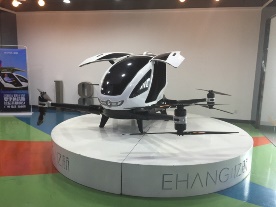 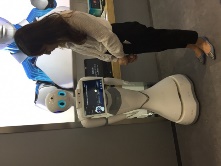 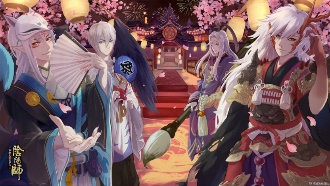 企業名企業名氏　名氏　名所属・役職所属・役職住　所住　所TELE-mailE-mail第1幕　広州市経済交流会(7月31日)第1幕　広州市経済交流会(7月31日)第1幕　広州市経済交流会(7月31日)第1幕　広州市経済交流会(7月31日)第1幕　広州市経済交流会(7月31日)第1幕　広州市経済交流会(7月31日)第1幕　広州市経済交流会(7月31日)第1幕　広州市経済交流会(7月31日)□参加する□参加する第2幕　広州市マッチングセッション(8月1日)　　　第2幕　広州市マッチングセッション(8月1日)　　　第2幕　広州市マッチングセッション(8月1日)　　　第2幕　広州市マッチングセッション(8月1日)　　　第2幕　広州市マッチングセッション(8月1日)　　　第2幕　広州市マッチングセッション(8月1日)　　　第2幕　広州市マッチングセッション(8月1日)　　　第2幕　広州市マッチングセッション(8月1日)　　　第2幕　広州市マッチングセッション(8月1日)　　　第2幕　広州市マッチングセッション(8月1日)　　　EHNAG(億航）□参加するEHNAG(億航）□参加するEHNAG(億航）□参加するiFLY TEK（科大訊飛）□参加するiFLY TEK（科大訊飛）□参加するiFLY TEK（科大訊飛）□参加するiFLY TEK（科大訊飛）□参加するNet Ease (網易)□参加するNet Ease (網易)□参加する合同交流会□参加する※会費500円